03.10 Ο Μάρκος Μπότσαρης 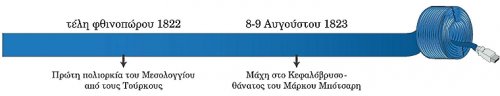 Γιατί οι Έλληνες οχυρώθηκαν στο Μεσολόγγι ;Μετά τη μάχη του Πέτα όσοι Έλληνες σώθηκαν, προσπάθησαν να φτάσουν στο Μεσολόγγι που ήταν ελεύθερο. Ο Μαυροκορδάτος, ο Μαρκος Μπότσαρης και ο Κίτσος Τζαβέλλας επειδή γνώριζαν ότι το Μεσολόγγι θα δεχόταν πρώτο την πίεση των Τούρκων, αποφάσισαν να το οχυρώσουν, ώστε να αντέξει στην πολιορκία τους.Τι μέτρα πήρε η Κυβέρνηση για να σώσει την Επανάσταση στη Δυτική Στερεά Ελλάδα ;Η προσωρινή κυβέρνηση των επαναστατημένων Ελλήνων διόρισε αρχιστράτηγο τον Σουλιώτη Μάρκο Μπότσαρη, ο οποίος καταγόταν από ονομαστή οικογένεια του Σουλίου και είχε διακριθεί στις μάχες που έγιναν ως τότε.Πώς έσωσε ο Μάρκος Μπότσαρης το Μεσολόγγι ;Στα τέλη του Φθινοπώρου του 1822 ο Μάρκος Μπότσαρης, προκειμένου να κερδίσει χρόνο, άρχισε δήθεν διαπραγματεύσεις με τον Ομέρ Βρυώνη που πολιορκούσε το Μεσολόγγι. Με το τέχνασμα αυτό η πολιορκία χαλάρωσε, ενώ έφτασαν και ενισχύσεις για τους πολιορκούμενους (Πετρόμπεης Μαυρομιχάλης, Ανδρέας Ζαΐμης και Κανέλος Δεληγιάννης). Όταν έγινε η έφοδος των Τούρκων οι Έλληνες εύκολα τους απέκρουσαν  ενώ οι οπλαρχηγοί έξω από το Μεσολόγγι (Καραϊσκάκης) τους διέλυσαν.Νέος τουρκικός στρατός κατευθύνεται προς το ΜεσολόγγιΤο καλοκαίρι του 1823 ο σουλτάνος έστειλε τον Μουσταφά Πασά με πολυάριθμο στρατό στη Στερεά Ελλάδα, για να κυριεύσει το Μεσολόγγι. Αυτός στρατοπέδευσε στο Κεφαλόβρυσο, κοντά στο Καρπενήσι.Γιατί διχάστηκαν οι Έλληνες ;Ενώ ο κίνδυνος των Τούρκων ήταν πολύ κοντά, οι Έλληνες διχάστηκαν εξαιτίας της αρχιστρατηγίας που δόθηκε στον Μάρκο Μπότσαρη.Ο Μπότσαρης, για να διαλύσει τον διχασμό, έσκισε μπροστά σε όλους το χαρτί της Κυβέρνησης που τον όριζε αρχιστράτηγο λέγοντας πως οι αρχηγίες κερδίζονται στη μάχη.Πήρε τους Σουλιώτες του και επιτέθηκαν νύχτα στο στρατόπεδο του Μουσταφά Πασά (ή Μουσταή) στο  Κεφαλόβρυσο.Η μάχη στο ΚεφαλόβρυσοΣτις 8 Αυγούστου του 1823 ο Μπότσαρης και οι Σουλιώτες του κάνουν αιφνιδιαστική επίθεση στο στρατόπεδό τους, στο Κεφαλόβρυσο. Οι Σουλιώτες εξοντώνουν εκατοντάδες Τούρκους και παίρνουν πολλά λάφυρα. Ενώ η μάχη είχε κριθεί και οι Έλληνες ετοιμάζονταν να αποχωρήσουν, μια σφαίρα βρίσκει τον Μπότσαρη, που λίγο μετά ξεψυχάει.Οι Σουλιώτες μετέφεραν τον Μάρκο στο Μεσολόγγι, όπου τάφηκε με τιμές. Ποια ήταν η σημασία της μάχης στο Κεφαλόβρυσο ;Η μάχη στο Κεφαλόβρυσο ήταν το πιο σημαντικό στρατιωτικό γεγονός του 1823.Στη μάχη αυτή θυσιάζεται ένα από τους γενναιότερους και τιμιότερους αγωνιστές της επανάστασης, ο Μάρκος Μπότσαρης.ΓλωσσάριΑποδεκατισμός: Μεγάλη καταστροφή.Απωθώ: Απομακρύνω, αποκρούω.Βόλι: Σφαίρα όπλου.Οι πηγές αφηγούνται...1. Εις Μάρκο Μπότσαρη..........................................
«Στην πλάκα του Μάρκου καθίζει
η Δόξα λαμπράδες γιομάτη.
Κλεισμένο για πάντα το μάτι,
Οπούχε πολέμου φωτιά.
Ελάτε ν' ακούστε παιδιά!»
..........................................Διονυσίου Σολωμού, Άπαντα, τόμ. 1, Ποιήματα,
επιμέλεια-σημειώσεις Λίνου Πολίτη,
Αθήνα 1993 έκτη ανατύπωση, σ. 137.2. Του Μάρκου Μπότσαρη (Δημοτικό Τραγούδι)«Θρήνος μεγάλος γένεται μέσα στο Μεσολόγγι
τον Μάρκο παν στην εκκλησιά, το Μάρκο παν στον τάφο
'ξηντα παπάδες παν μπροστά και δέκα δεσποτάδες
κι από μεργιά Σουλιώτισσες τόνε μοιργιολογάνε».
..........................................Ματιά στο παρελθόνΟ θάνατος του Μάρκου ΜπότσαρηΟ ηρωισμός και η ανιδιοτέλεια του Μάρκου Μπόταρη συγκίνησαν πολλούς Φιλέλληνες. Ο αμερικανός ποιητής Fitz-Greene Halleck για να τον τιμήσει έγραψε στα αγγλικά το ποίημα με τίτλο «Marco Bozzaris», ενώ ανάλογο ποίημα του αφιέρωσε και ο Ελβετός ποιητής Just Olivier. Επίσης, ο Επτανήσιος μουσικοσυνθέτης Παύλος Καρρέρ έγραψε το 1858την όπερα «Μάρκος Μπότσαρης».ΕρωτήματαΠοια είναι, κατά τη γνώμη σας, η αξία της θυσίας του Μάρκου Μπότσαρη;